French and Spanish HomeworkDear Parents and Guardians,Your child’s Knowledge Organiser contains the vocabulary and grammar we expect them to be learning on a weekly basis.  This can be completed in their pink exercise book, using a ‘look, say, cover, write check’ method.  Alternatively, they can use Quizlet and this is our preferred tool as it tracks their progress and tests the areas they are unsure on until they have mastered it.  They have received an invitation to join a class via Class Charts.  Quizlet is free for your child to use and can be accessed via the web on www.quizlet.com or by downloading the app on the App Store or Google Play by scanning this code with you mobile phone camera: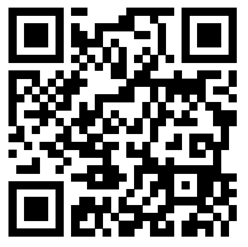 They will be able to go through (and listen to) a set of flashcards each week, then play various games using the vocabulary. We would also like them to do the ‘test’ section and record their score in their Knowledge Organiser. The class teacher is able to see their progress on Quizlet.  Below is a more detailed guide on how to use it.Please do not hesitate to contact me if you have any queries.Kelda Richards, Head of Languageskrichards@iscaexeter.co.uk Quizlet User Guide1. Click on the link on correct link below to join your class:	Year 7 French		https://quizlet.com/join/T3BUcDzC5?i=1x6bep&x=1bqt  	Year 8 French		https://quizlet.com/join/pNYT7JYSC?i=1x6bep&x=1bqt 		Year 9 French		https://quizlet.com/join/kuA7kmauV?i=1x6bep&x=1bqt 	Year 10 French	https://quizlet.com/join/GUvkS9xwx?i=1x6bep&x=1bqt 	Year 11 French	https://quizlet.com/join/Sr893XmwT?i=1x6bep&x=1bqt 		Year 8 Spanish		https://quizlet.com/join/9RJbgdhNd?i=1x6bep&x=1bqt 		Year 9 Spanish		https://quizlet.com/join/sGSQR4cw3?i=1x6bep&x=1bqt 		Year 10 Spanish	https://quizlet.com/join/hxhVmXajn?i=1x6bep&x=1bqt 		Year 11 Spanish	https://quizlet.com/join/m5rpuTEyh?i=1x6bep&x=1bqt 	2. Click on “sign up”3. Click “continue with Google”4. Enter your school email address.5. Add your date of birth.6. Create a username that your teacher will recognise you by e.g. JohnXSmith7. If you are prompted to add an email address or parent’s email – please use your SCHOOL email.Your teacher will then need to accept you – we are monitoring this regularly and will accept your request as soon as possible. Once you are in, click onto the set you wish to study and select one of the methods to learn.  Details of these methods are included below. 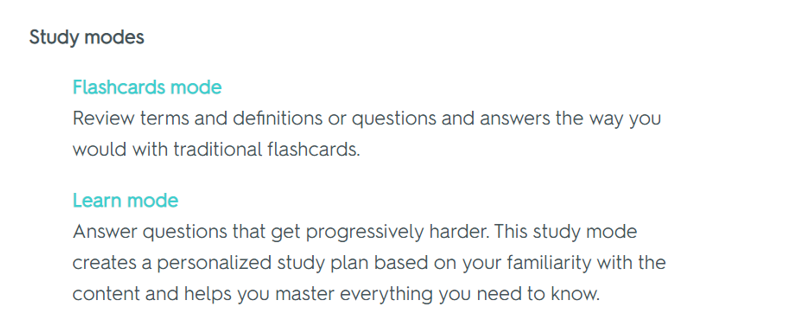 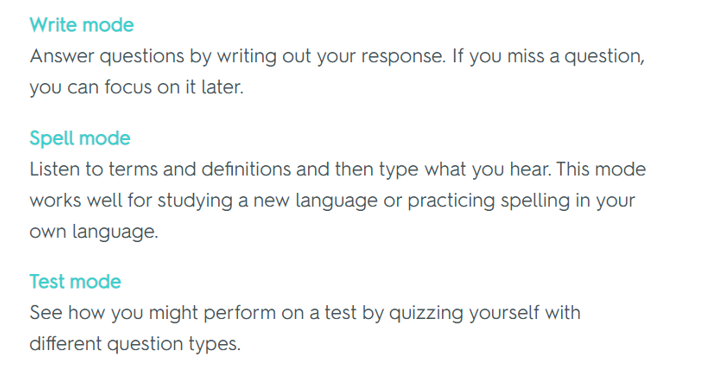 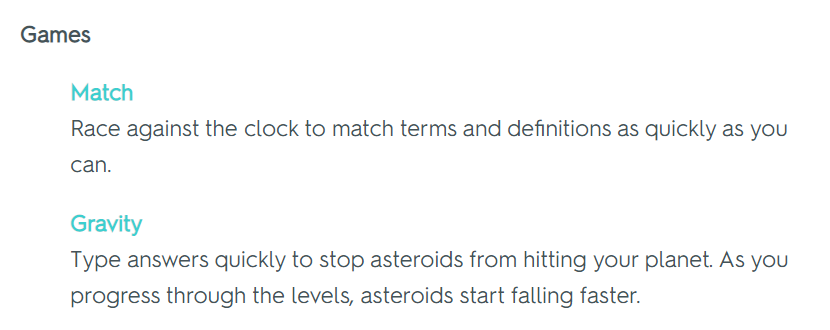 